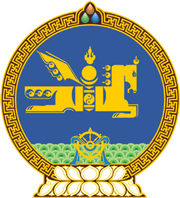 МОНГОЛ УЛСЫН ХУУЛЬ2021 оны 12 сарын 24 өдөр                                                                  Төрийн ордон, Улаанбаатар хот   ЭРҮҮГИЙН ХУУЛЬД НЭМЭЛТ   ОРУУЛАХ ТУХАЙ1 дүгээр зүйл.Эрүүгийн хуулийн 21.2 дугаар зүйлийн 1 дэх хэсгийн, 21.3 дугаар зүйлийн 1 дэх хэсгийн, 21.4 дүгээр зүйлийн 1 дэх  хэсгийн “шүүхэд” гэсний дараа “, эсхүл Монгол Улсын Их Хурлын хянан шалгах түр хороонд” гэж тус тус нэмсүгэй.2 дугаар зүйл.Энэ хуулийг Монгол Улсын Их Хурлын хяналт шалгалтын тухай хууль хүчин төгөлдөр болсон өдрөөс эхлэн дагаж мөрдөнө.МОНГОЛ УЛСЫН 	ИХ ХУРЛЫН ДАРГА 				Г.ЗАНДАНШАТАР